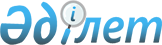 О внесении изменений и дополнений в приказ Министра внутренних дел Республики Казахстан от 21 августа 2007 года № 340 "Об утверждении Правил осуществления контроля за поведением лиц, освобожденных условно-досрочно от отбывания наказания"
					
			Утративший силу
			
			
		
					Приказ Министра внутренних дел Республики Казахстан от 19 августа 2010 года № 361. Зарегистрирован в Министерстве юстици Республики Казахстан от 5 апреля 2011 года № 6867. Утратил силу приказом и.о. Министра внутренних дел Республики Казахстан от 19 сентября 2014 года № 622      Сноска. Утратил силу приказом и.о. Министра внутренних дел РК от 19.09.2014 года № 622 (вводится в действие с 01.01.2015).      С целью реализации статьи 178-2 Уголовно-исполнительного кодекса Республики Казахстан ПРИКАЗЫВАЮ:



      1. Внести в приказ Министра внутренних дел Республики Казахстан от 21 августа 2007 года № 340 "Об утверждении Правил осуществления контроля за поведением лиц, освобожденных условно-досрочно от отбывания наказания" (зарегистрирован в Реестре государственной регистрации нормативных правовых актов Республики Казахстан за № 4947 и опубликован в газете "Юридическая газета" от 2 ноября 2007 года № 168 (1371) следующие изменения и дополнения:



      в Правилах осуществления контроля за поведением лиц, освобожденных условно-досрочно от отбывания наказания, утвержденных указанным приказом:



      в пункте 5 знак препинания "," заменить словом "или";



      в пункте 10:



      в абзаце первом слова "освобожденных лиц" заменить словами "освобожденного лица";



      дополнить подпунктом 3) следующего содержания:



      "3) по каждому факту совершения умышленного преступления условно-досрочно освобожденным лицом, проводит служебную проверку, с принятием мер по устранению выявленных недостатков и повышению эффективности профилактической работы органов внутренних дел.";



      в пункте 11 после слова "полиции" дополнить словами "или участковый инспектор полиции по делам несовершеннолетних (далее - участковый инспектор полиции)";



      в пункте 15 слова "с последующей постановкой на профилактический учет и заведением контрольной карточки" исключить;



      пункты 19, 20, 21, 22, 23, 24 изложить в следующей редакции:



      "19. По прибытии к месту жительства лиц, условно-досрочно освобожденных из органов и учреждений уголовно-исполнительной системы Министерства юстиции Республики Казахстан участковый инспектор полиции в течение трех суток вносит начальнику ГОРОВД постановление об установлении ограничений по обязанностям, возложенным на них судом в соответствии со статьей 178-2 УИК РК (приложение 5 к Правилам).



      20. Установленные ограничения по обязанностям предусмотренным подпунктом 2) пункта 1 статьи 178-2 УИК РК, касательно запрета не покидать место жительства, работы и учебы, могут изменяться начальником ГОРОВД в зависимости от режима работы, учебы.



      21. После постановки на учет участковый инспектор полиции разъясняет условно-досрочно освобожденному лицу, что при совершении им неоднократных административных правонарушений либо правонарушения, за которое на него наложен административный арест, или в случае злостного уклонения от исполнения обязанностей, предусмотренных статьей 178-2 УИК РК органы внутренних дел вносят представление в суд об отмене условно-досрочного освобождения от отбывания наказания.



      22. Постановление об установлении ограничений условно-досрочно освобожденному лицу приобщается к материалам контрольного дела. Копия постановления вручается условно-досрочно освобожденному лицу под роспись в подлиннике.



      23. При неприбытии на постоянное место жительства условно-досрочно освобожденного лица более 5 суток по неуважительным причинам и установлении фактов злостного уклонения от исполнения обязанностей, участковый инспектор полиции докладывает об этом письменным рапортом начальнику ГОРОВД и проводит первоначальные мероприятия по установлению его местонахождения и причин уклонения.



      24. В случае совершения условно-досрочно освобожденным лицом неоднократных административных правонарушений (два и более раз) либо правонарушения, за которое был наложен административный арест, или злостного уклонения от исполнения обязанностей, предусмотренных статьей 178-2 УИК РК, начальник ГОРОВД направляет в суд мотивированное представление (приложение 6 к Правилам) об отмене условно-досрочного освобождения от отбывания наказания с приложением данных, характеризующих личность условно-досрочно освобожденного лица, его поведение и материалов контрольного дела.";



      в пунктах 26, 27, 31, 33 слово "установленных" заменить словом "возложенных";



      приложение 5 изложить в редакции согласно приложению к настоящему приказу.



      2. Председателю Комитета административной полиции Министерства внутренних дел Республики Казахстан и начальникам департаментов внутренних дел городов Астаны, Алматы, областей обеспечить изучение настоящего приказа личным составом органов внутренних дел.



      3. Комитету административной полиции Министерства внутренних дел Республики Казахстан (Кабденов М.Т.) обеспечить государственную регистрацию настоящего приказа в Министерстве юстиции Республики Казахстан и его официальное опубликование.



      4. Контроль за исполнением настоящего приказа возложить на Заместителя министра внутренних дел Республики Казахстан генерал–майора полиции Кулинича А.В.



      5. Настоящий приказ вводится в действие по истечении десяти календарных дней после дня его первого официального опубликования.      Министр                                    С. Баймаганбетов      Согласовано:

      Генеральный прокурор            Председатель Верховного Суда

      Республики Казахстан            Республики Казахстан

      _________________ К. Мами       _______________ М. Алимбеков

      28 января 2011 года             3 марта 2011 года      Министр юстиции

      Республики Казахстан

      _________________ Р. Тусупбеков

      10 декабря 2010 года

Приложение                        

к приказу Министра внутренних дел 

Республики Казахстан              

от 19 августа 2010 года № 361     Приложение 5                      

к Правилам осуществления контроля 

за поведением лиц, освобожденных  

условно-досрочно от отбывания     

наказания                                                                    Утверждаю

                                Начальник _____________________

                                             наименование ГОРОВД

                                _______________________________

                                       звание, Ф.И.О. подпись

                                "______" _______________ 20__ г.                            ПОСТАНОВЛЕНИЕ

   об установлении ограничений в отношении условно-досрочного

                         освобожденного лица      Участковый инспектор полиции ________________________________

                                           наименование ГОРОВД

___________________________________________________________________

                            звание Ф.И.О.

рассмотрев постановление суда _____________________________________

                                      полное наименование суда

от "_____" ________ 20_____ г., в соответствии с которым __________

___________________________________________________________________

                Ф.И.О. условно-досрочно освобожденного лица

освобожден(а) условно-досрочно от отбывания наказания и на него (е)

возложены следующие обязанности:

      1. __________________________________________________________

      2. __________________________________________________________

      3. ___________________________________________________ и т.д.      Примечание: В случае, когда в постановлении суда имеется только

ссылка на ст. 178-2 УИК РК указывается: – ".... возложены обязанности

предусмотренные ст. 178-2 УИК РК".

      "_____" __________ 20__ г. после вступления в законную силу

постановления суда условно-досрочно освобожденный(ая) _____________

___________________________________________________________________

прибыл(а) на место проживания по

адресу: ___________________________________________________________

_________________________ и мною поставлен на профилактический учет.      В соответствии со ст. 178-2 УИК РК, в целях обеспечения

надлежащего контроля необходимо установить ограничения по возложенным

судом обязанностям на условно-досрочно освобожденного (ую)      На основании изложенного, руководствуясь ст. 178-1 УИК РК                             Постановил:      Установить в отношении ______________________________________

                                            Ф.И.О.

следующие ограничения:

      1. __________________________________________________________

      2. __________________________________________________________

      3. ____________________________________________________ и т.д.      Примечание: Перечень ограничений устанавливается в строгом

соответствии с обязанностями возложенными судом на условно-досрочно

освобожденное лицо в соответствии со статьей 178-2 УИК РК.      Участковый инспектор полиции ________________________________

                                           звание, Ф.И.О.      "____" ___________ 200__ г.".
					© 2012. РГП на ПХВ «Институт законодательства и правовой информации Республики Казахстан» Министерства юстиции Республики Казахстан
				